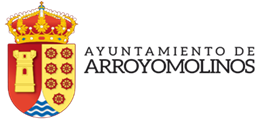 EXCURSIÓN BELENES NAVIDEÑOS MADRID